G PULLAIAH COLLEGE OF ENGINEERING & TECHNOLOGYKURNOOLReport - Workshop on EPICS I K Mallikarjuna Reddy attended a workshop on EPICS is a unique program conducted by APSSDC & IUCEE at SVCE, Tirupathi on 29/07/2017. 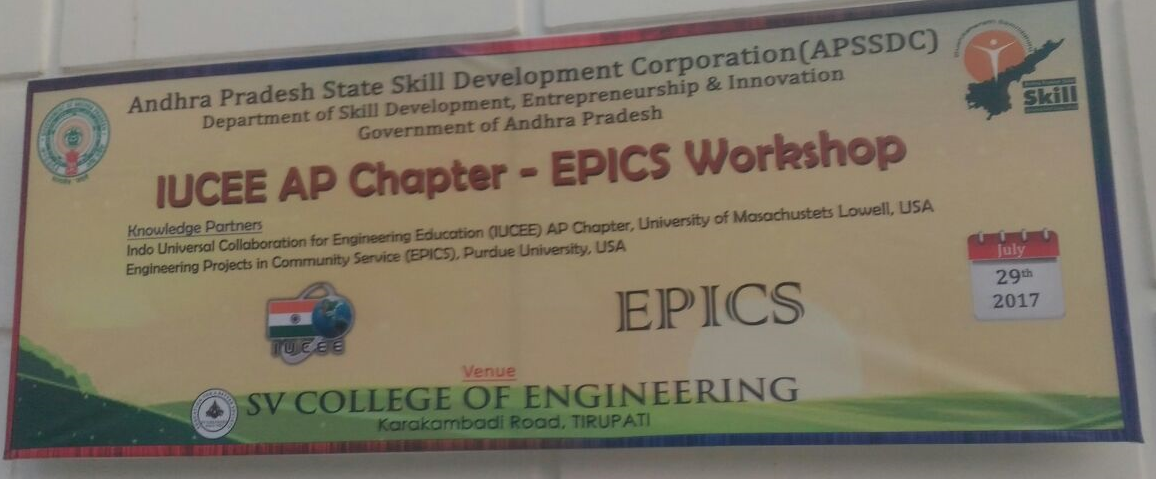 The inaugural function conducted by SVCE & APSSDC. The chief guests are Dr. Willam Oakes (EPICS Programme, Prude University, USA), Ms. Maeve Drummand (Co-Ordinator, EPICS Consortium), Dr. N Sudhakar Reddy (SVCE, Principal) and Kantha Reddy (IUCEE Co-ordinator). The key speaker of the workshop on EPICS is Dr. Willam Oakes and he gave an overview of EPICS & vision for IUCEE – EPICS network in India.The Speaker presented how to be the professional’s preparation, Engineering responsibilities to educate future professionals and leaders.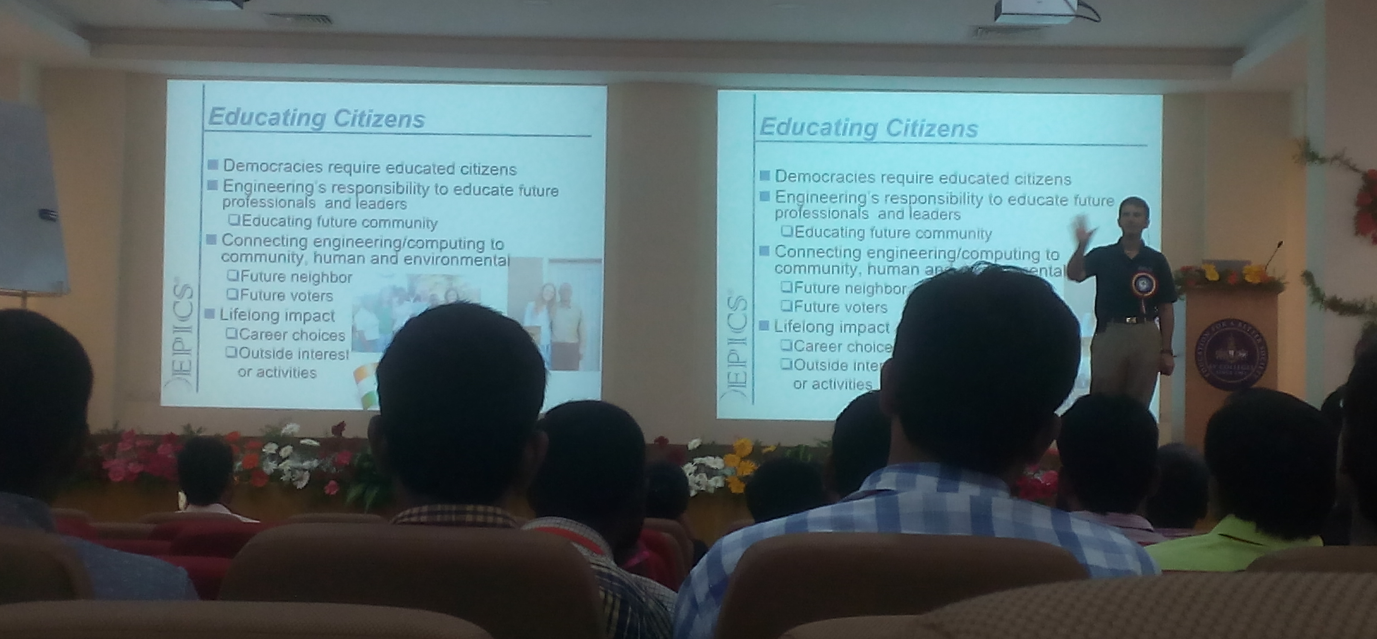 Guidelines on the responsibilities associated with Project work for junior/senior level and on selecting the community partners for Internship programmes to students.Assessing the student learning in EPICS & Project Artifacts (Proto type) and about design process of thinking.Dr. Lakshmi from APSSDC announced that from every institute a representative has to give a speech about research in their institute and they suggested for every institute to adopt a village and develop that village.I K Mallikarjuna Reddy gave a speech about Producing Concrete by using Waste materials for few minutes.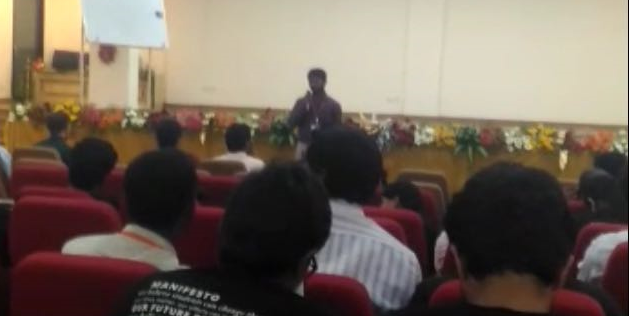 APSSDC & IUCEE announced premier institutions in their chapter; out of 29 institutions they selected 19 institutions as premier, GPCET is one among them. The selection is done by speech of representative by Institution.Workshop ends with vote of valedictory function. 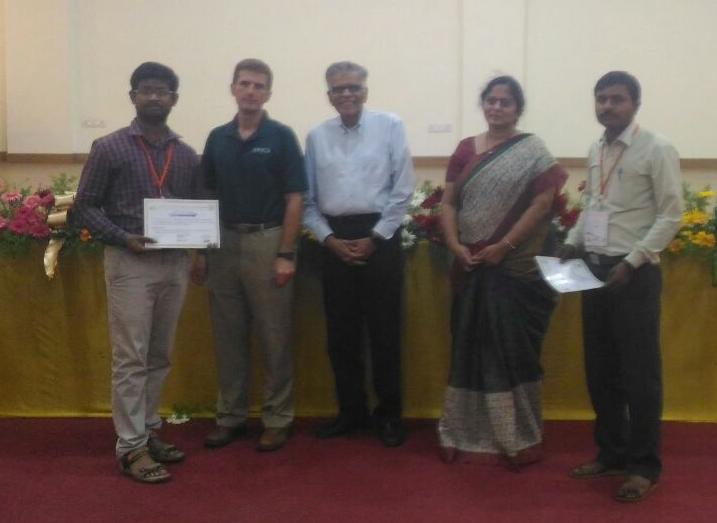                                                    Regards  K MALLIKARJUNA REDDY Asst Professor, Dept of CE.